Dzień 3 – Żołnierz, klaun i baletnicaWyprawka, s. 32. Powycinaj elementy i umieść je na patyczkach. Przygotuj przedstawienie o Czerwonym Kapturku. 
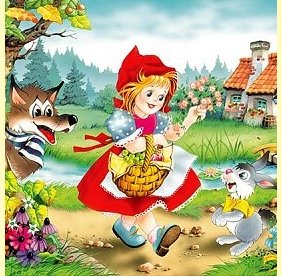 „Powtórz rytm” – zabawa słuchowa. Rodzic wyklaskuje rytmy, a dzieci powtarzają je klaszcząc, uderzając dłońmi o uda, tupiąc  w podłogę.
„Rób tak jak ja” – rytm ruchowy. Rodzic pokazuje dzieciom kilka powtarzających się ćwiczeń ruchowych, np. 2 podskoki, przysiad, 3 klaśnięcia nad głową, 2 skłony. Dzieci powtarzają ćwiczenia zachowując ich kolejność.
Posłuchaj i ułóż rytm. Rodzic klaszcze  w dłonie oraz uderza dłońmi o uda. Dzieci układają usłyszany rytm z kolorowych patyczków/pasków papieru.
Śpiewanie rytmów.
 Dzieci śpiewają rytmy:     la li, la li, la li 
la li li, la li li, la li li la      la la li, la la la li,la la la li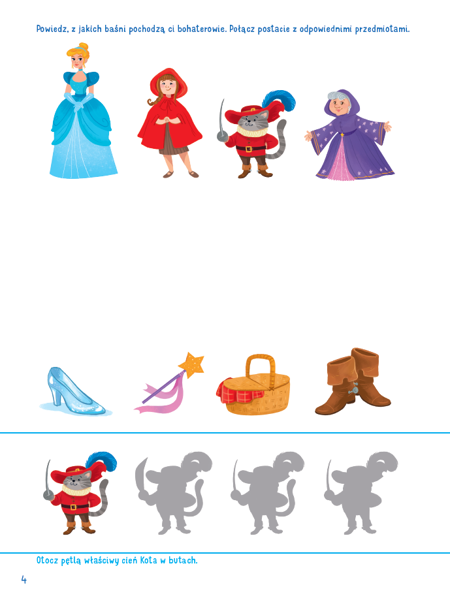 „Pszczoła” – słuchanie i powtarzanie wiersza D. Kossakowskiej. Spróbuj się go nauczyć na pamięć.       Mała pszczoła  w poniedziałek
 łąkę odwiedziła.
 A we wtorek na tę łąkę 
siostry zaprosiła. 
W środę do niej przyleciały 
cztery koleżanki. 
W czwartek ciocia, wujek Staszek 
oraz siostra Hanki. 
W piątek babcia się zjawiła,
 a  w sobotę dziadek. 
A  w niedzielę wszyscy zjedli 
miodowy obiadek.Dzieci przemieszczają się po pokoju  w sposób określony przez rodzica: 
Żołnierz (dzieci maszerują jak żołnierze). 
Baletnica (dzieci przemieszczają się na paluszkach z rękami  w górze). 
Klaun (dzieci naśladują zachowanie klauna). 
Dziadek (dzieci naśladują chód starszej osoby). 
Częściej podajemy hasło żołnierz i baletnica (kształtujemy prawidłową postawę ciała).Karta pracy, cz. 4, s. 37. Przeczytaj zdania samodzielnie lub z pomocą rodzica.  (6-cio latki)

To jest scena. Tu stoi aktor – smok i aktorka – motyl. 
A to dekoracje i kurtyna. 
Brawo! Brawo! Jaki zdolny ten aktor. 
Ja, mama, tata, mała Ola i Tomek lubimy teatr. Teatr jest wspaniały.  A teraz zapraszam na zabawę przy muzyce:https://www.youtube.com/watch?v=Zg7pCZOtMXo„Co zapamiętałeś” – ćwiczenie pamięci wzrokowej. Rodzic prezentuje dzieciom ilustrację z dużą ilością szczegółów. Następnie zasłania ilustrację. Dzieci jak najwięcej rzeczy, które udało się im zapamiętać.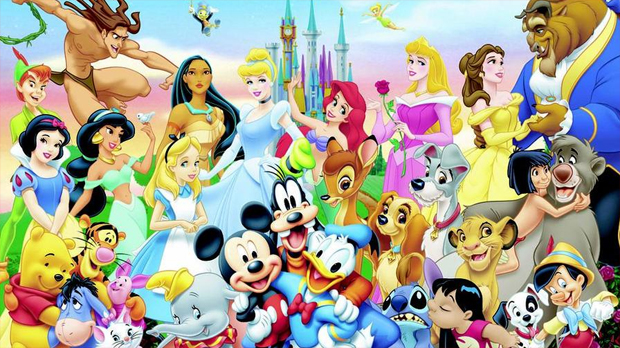 Miłej zabawyPani Kasia